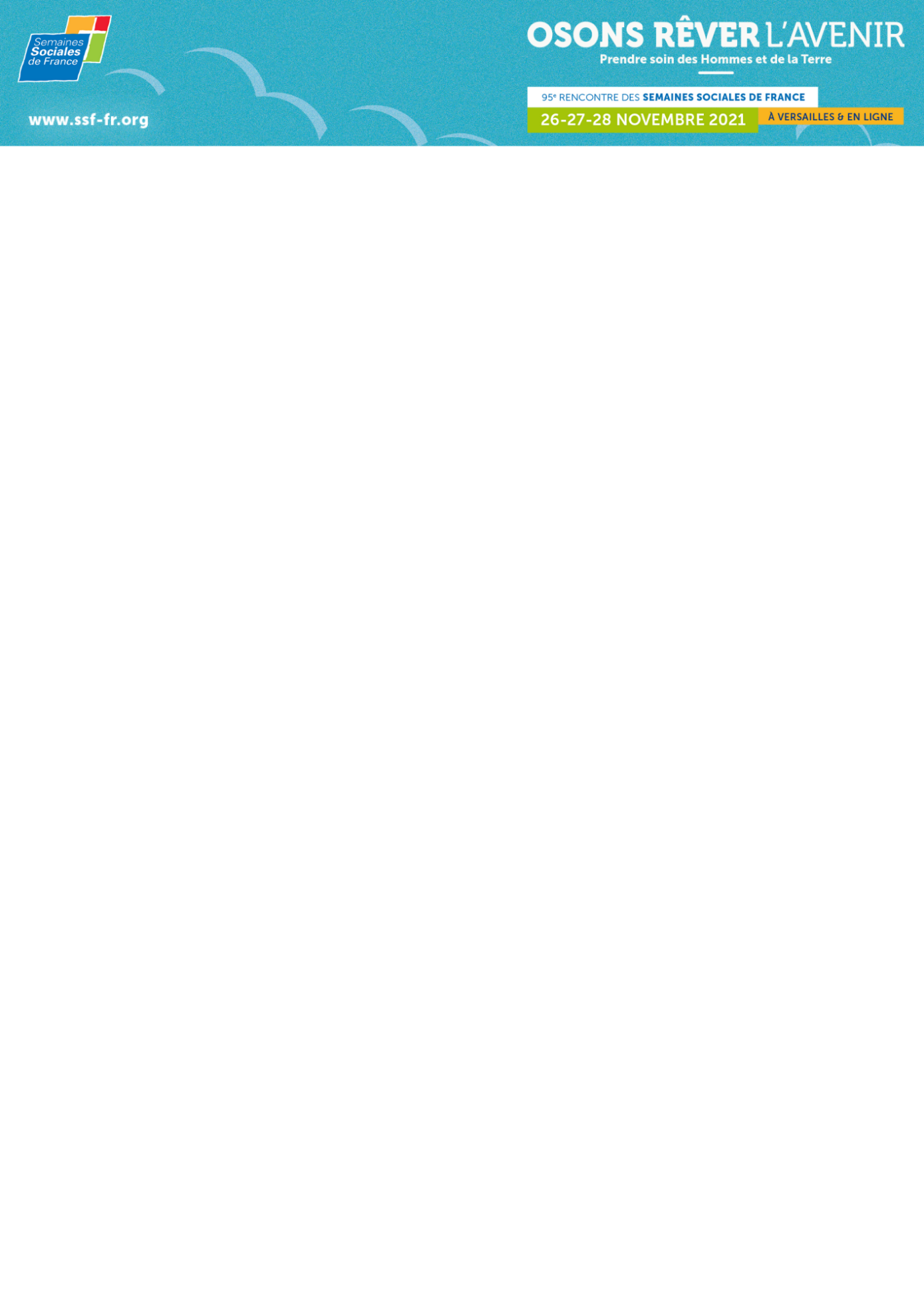 La 95e Rencontre des Semaines sociales de France aura lieu les 26, 27 et 28 novembre 2021 sur le thème « Osons rêver l’avenir, prendre soin des Hommes et de la Terre ». Elle se tiendra en ligne mais aussi au Palais des Congrès de Versailles le dimanche. Les Semaines sociales de France proposent de lever la tête, de rêver demain et d’imaginer ensemble un futur souhaitable pour les Hommes et pour la Terre. Il s’agit de construire ensemble un rêve éveillé, rationnel et maîtrisé qui puisse engendrer une force mobilisatrice et un élan créateur. Avec son riche programme de conférences, de tables-rondes, d’ateliers, d’intervenants, la Rencontre 2021 des Semaines sociales de France est un temps fort de formation et de débat pour tous ceux qui, par leur action et leur réflexion, cherchent à contribuer au bien commun. Informations et inscriptions sur www.ssf-fr.org.Plus d’informations :Informations pratiquesTarif : 30 euros les 3 jours 100% en ligne, 50 euros 2 jours en ligne + la journée du dimanche à Versailles ; tarif réduit : 10 euros les 3 jours 100% en ligne, 15 euros 2 jours en ligne + la journée du dimanche à Versailles. Possibilité d’accéder ensuite à tous les replays.Inscriptions sur www.ssf-fr.orgQui sommes-nous ?Depuis 1904, les Semaines Sociales de France s’efforcent de proposer un lieu de réflexion, de débat et de proposition sur les grands enjeux de société éclairés par la pensée sociale chrétienne. Elles ont influencé la vie sociale et politique de notre pays et ont inspiré de nombreuses dispositions légales telles que le 1%  logement, le complément familial ou encore le revenu minimum garanti.